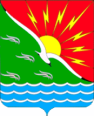 АДМИНИСТРАЦИЯМУНИЦИПАЛЬНОГО ОБРАЗОВАНИЯЭНЕРГЕТИКСКИЙ ПОССОВЕТ НОВООРСКОГО РАЙОНА ОРЕНБУРГСКОЙ ОБЛАСТИП О С Т А Н О В Л Е Н И Е27.09.2021                                     п. Энергетик                                       № 69 - ПОб установлении расходного обязательства муниципального образования Энергетикский поссовет Новоорского района Оренбургской областиВ соответствии с Бюджетным кодексом Российской Федерации, Федеральным законом от 06.10.2003 № 131-ФЗ «Об общих принципах организации местного самоуправления в Российской Федерации», Решением Совета депутатов № 101 от 29.11.2016 «О создании муниципального дорожного фонда муниципального образования Энергетикский поссовет Новоорского района Оренбургской области», руководствуясь Уставом муниципального образования Энергетикский поссовет Новоорского района Оренбургской области, в целях реализации мероприятий по проведению капитального ремонта и ремонта автомобильных дорог общего пользования населенных пунктов муниципального образования Энергетикский поссовет Новоорского района Оренбургской области, П О С Т А Н О В Л Я Ю:           1. Установить, что к расходным обязательствам муниципального образования Энергетикский поссовет Новоорского района Оренбургской области на 2021 год относится финансирование расходов дорожной деятельности в отношении автомобильных дорог местного значения в границах населенных пунктов и обеспечение безопасности дорожного движения на них, осуществление дорожной деятельности в соответствии с законодательством Российской Федерации в сумме 2 529 072,00 рублей, в том числе средства областного бюджета в сумме 2 000 000,00 рублей.2. Возложить обязанности по осуществлению расходного обязательства на администрацию муниципального образования Энергетикский поссовет Новоорского района Оренбургской области.3. Данное постановление вступает в силу после его обнародования.4. Контроль за исполнением данного постановления оставляю за собой.Главамуниципального образования                                                            А.И. Дубов